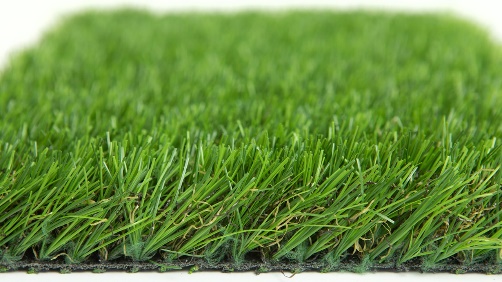 Specification Sheet: ManorManor is an excellent 35mm premium grass. A top of the range Artificial Grass that is designed to withstand high levels of activity and is therefore perfect for family gardens. The grass also features a dense realistic mid-brown thatch which adds a darker tone to the grass. Manor – 35mm Pile HeightManufacturer – Nomow LtdWeb: www.nomow.co.ukTel: 0800 587 0380Product reference: Manor“Nomow has the right to alter each product specification in order to improve the artificial grass according to the newest technological applications. Nomow is not legally liable in case of non-compliance with these mentioned specifications.” Fibre70 % PE / 30 % PP straight / curled Fibre ShapeDiamandProduction MethodTufting Gauge3/8”#stitches / lmca. 140/ lm#tufts / m²ca. 14,700 / m²Pile Heightca. 36 mmPile Weightca. 1924 g / m²Total Weightca. 2894 g / m²Tuft ClothPolypropylenewoven, ca. 170 g / m²BackingLatex, ca. 800 g / m²Roll Width400 cmRoll Length25 mColour FastnessScale 7 (DIN 54004)UV-Stability> 3,000 hours UV-AChlorine Resistance4 –5 (DIN 54019)Resistance to sea water4 –5 (DIN 54007)